湖村镇开展“学会做人 守信笃行”进校园活动9月1日，开学第一天，湖村镇文明办、平安办等多个部门在湖村中心学校开学典礼上开展“学会做人 守信笃行”进校园活动，以期提高学生诚信做人、诚信做事，以打造更美、更富、更和谐、更平安的湖村为终极目标。活动中，志愿者给湖村中心学校的学生们上课“诚信做人”一课，一是要求诚实守信，有错就改，养成良好的处世立身品格；二是对待他人信守承诺，答应别人的事情之前一定要慎重，认真地想一想，自己能做到的才答应。根教师、家人、同学、朋友相处，时时处处离不开诚信，保持诚信的立场，老老实实学习，堂堂正正做做好自己该做的事，与老师、同学真诚相待、和睦相处。活动共发放宣传材料50余份，进一步提高了学生们诚信意识，为建设诚信湖村打下坚实基础。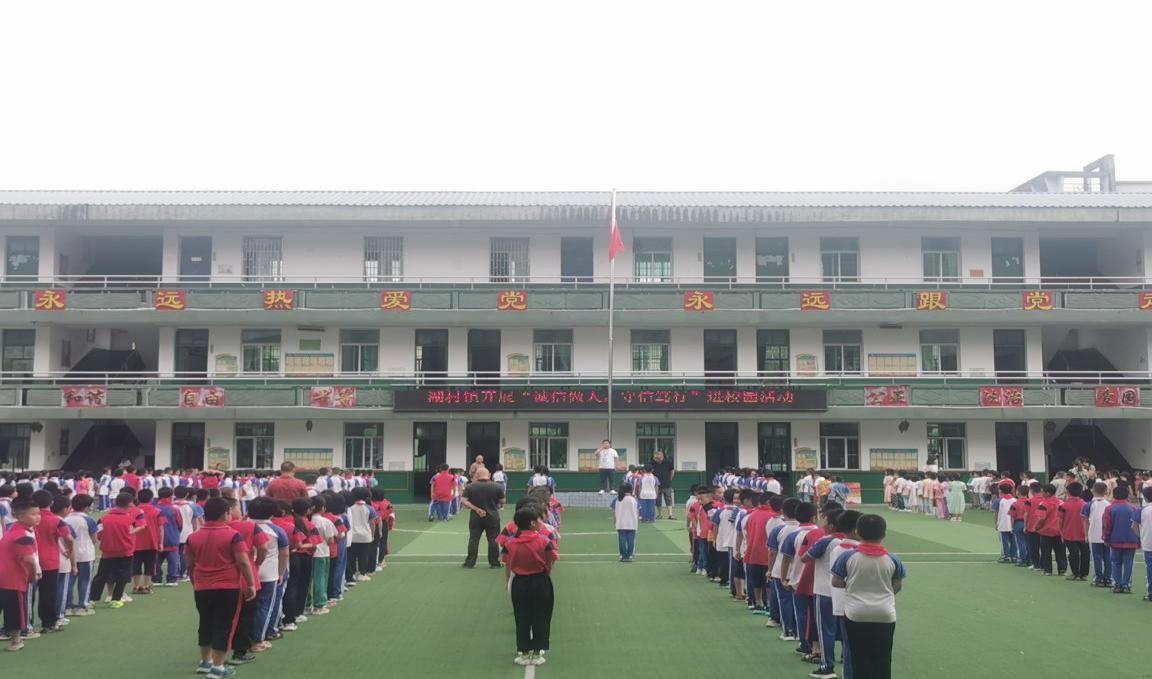 